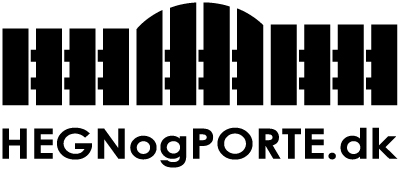 FORRETNINGSBETINGELSERforHegn og Porte.dk  cvr 37575569.AnvendelseAnvendelse: Forretningsbetingelserne gælder for alle aftaler, som Hegn og Porte v/Michael Mikkelsen, cvr.nr.: 37575569 (”virksomheden”), indgår om salg og levering af produkter og serviceydelser. Det gælder for alle aftaler, om det er arbejdsydelser, serviceydelser, salg af produkter eller en kombination heraf mv.Ydelser og produkter: Virksomheden leverer produkter og ydelser til både forbrugere og erhvervskunder indenfor opsætning af hegn og porte og relaterede produkter.AftalegrundlagAftalegrundlag: Forretningsbetingelserne udgør sammen med Virksomhedens tilbud og ordrebekræftelser det samlede Aftalegrundlag om Virksomhedens salg og levering af produkter, arbejdsydelser og tjenesteydelser til Kunden (Aftalegrundlaget). Kundens indkøbsbetingelser udgør ikke en del af Aftalegrundlaget, medmindre de er udtrykkeligt accepteret af Virksomheden.Ændringer og tillæg: Ændringer af og tillæg til Aftalegrundlaget er kun gældende, hvis parterne har aftalt dem skriftligt.Juridisk status: Hver af parterne skal straks give medkontrahenten underretning, hvis parten ændrer status som juridisk person, tages under konkurs- eller rekonstruktionsbehandling eller frivillig likvidation.AB18 for erhvervskunder: AB18 er gældende for aftaler indgået med erhvervskunder.Ydelser, produkter og forudsætninger for leveringStandard: Når Virksomheden sælger, leverer og opsætter hegn og porte med tilbehør til kunden, udføres opsætningen heraf håndværksmæssigt korrekt, og produkterne leveres uden fejl og mangler.Kundens medvirken: Kunden skal give virksomheden adgang til de steder, der er nødvendige, i det omfang der er nødvendigt for at udføre arbejdet tilstrækkeligt og forsvarligt.Ryddet arbejdsareal: Kunden skal sørge for at arbejdsområdet er ryddet og tilgængeligt, så opgaven kan udføres af virksomhedens medarbejdere uden nogen form for hindring. Det betyder bl.a. at arbejdsstedet skal være ryddet for genstande og beplantning langs hele hegnslinjen og minimum i en bredde af hegnets højde, herunder at eventuelle trærødder skal være fjernet, inden opgaven kan påbegyndes. Hvis grunden ikke er ryddet ved planlagt opstart, kan virksomheden opkræve betaling for ekstra, forgæves kørsel.Egnet kørevej: Kunden skal sørge for, at virksomhedens medarbejdere har egnet kørevej og køreareal til maskiner, herunder minigraver og lift. Det betyder at kunden selv skal sørge for udlægning af køreplader, hvis det er nødvendigt, evt. på græsplæner og andre porøse overflader, hvis det ikke er medtaget i tilbuddet. Der skal herudover være egnet kørevej hen til arbejdsstedet for en lastbil.Anvisning af ledninger og forsyningslinjer på egen grund: Kunden er forpligtet til at anvise placering af ledninger og forsyningslinjer på egen grund. Virksomheden har ikke mulighed for fuldt ud at undersøge, hvor disse er placeret på grunden. Det er således kundens fulde ansvar at gøre virksomheden opmærksom på ledningers og forsyningslinjers placering på grunden, og dermed kundens fulde ansvar, hvis forsyningslinjer og ledninger beskadiges ved virksomhedens gravearbejde på grunden. Anvisning skal ske til virksomhedens medarbejdere på arbejdsstedet inden opstart.Virksomheden forespørger altid i LER registeret om ledninger og forsyningslinjers placering udenfor grunden, og tager altid højde for disse oplysninger. Virksomheden er derfor ikke erstatningsansvarlige overfor skader på ledninger og forsyningslinjer, der ikke er anvist af Kunden.Skellinjer og terrænhøjde: Kunden er ansvarlig for at anvise skellinje og terrænhøjde. I tilfælde af forskelle på terrænhøjden langs hegnslinje, tilpasses monteringen af materialer disse forskelle i forbindelse med opsætningen, og sluthøjden over terræn kan derfor variere fra den opgivne produkthøjde.Tilbuddet er givet ud fra standard: Tilbuddet er givet ud fra en standard om, at produktet skal opsættes i jord, flisebelægning eller asfalt med max tykkelse på 15 cm.Tilbuddet er endvidere givet ud fra, at kunden selv sørger for bortskaffelse af jord og reetablering af belægninger mv.Forbehold for ekstraomkostninger: Der tages forbehold for at der kan komme ekstraudgifter i forbindelse med ekstra arbejde ved fund af skjulte kabler, fundamenter og større rødder fra beplantning. Hvis det viser sig nødvendigt at udføre ekstraarbejde, udføres dette kun mod tillægsbetaling.Lovgivning, standarder og ansvar: Virksomheden er ikke ansvarlig for, at ydelserne opfylder lovgivning eller standarder eller kan anvendes til konkrete formål, medmindre parterne har aftalt andet skriftligt.Virksomheden er ikke erstatningsansvarlige for opståede skader på ikke anviste installationer på Kundens grund.TilbudTilbud: Virksomheden udarbejder et konkret tilbud til Kunden. Virksomhedens tilbud er gældende i 30 dage fra den dato, tilbuddet er dateret, medmindre andet fremgår af tilbuddet. Accept af tilbud, der er Virksomheden i hænde efter acceptfristens udløb, er ikke bindende for Virksomheden, medmindre Virksomheden meddeler Kunden andet.Pris og betaling Tilbuddet: Virksomheden udarbejder altid et konkret tilbud til kunden, hvoraf prisen fremgår. Ønsker Kunden udført arbejde eller at købe produkter, der ikke fremgår af tilbuddet, vil dette ikke være omfattet af tilbuddet, men skal betales udover, til den pris, som Virksomheden meddeler.Betaling: Kunden skal betale alle fakturaer udstedt af Virksomheden senest 8 dage efter fakturadato.Forudbetaling: Alle kunder opkræves 50 % af ordresummen ved bestilling og resten ved levering, medmindre andet aftales konkret.Forsinket betaling - suspension: Virksomheden kan til enhver tid suspendere al igangværende arbejde, hvis Kunden ikke har betalt pr. forfaldsdag. Arbejdet kan genoptages ved betaling af forfaldent beløb og påløbne renter.Renter: Ved forsinket betaling, har Virksomheden ret til rente af det forfaldne beløb. Renten svarer til den til enhver tid gældende procesrente og pålægges i perioden fra forfaldstid til betaling sker.Ophævelse: Hvis Kunden undlader at betale en forfalden faktura senest 14 dage efter at have modtaget skriftligt påkrav om betaling fra Virksomheden, har Virksomheden, udover renter efter pkt. 5.5 og suspension efter pkt. 5.4 også ret til at: (i) ophæve salget af de serviceydelser, som forsinkelsen vedrører, (ii) ophæve salget af serviceydelser, som endnu ikke er leveret til kunden, eller kræve forudbetaling herfor, og/eller (iii) gøre andre misligholdelsesbeføjelser gældende.Ejendomsforbehold: Virksomheden bevarer ejendomsretten til leverancen/varen, indtil der er sket fuld og endelig betaling heraf til Virksomheden.LeveringLeveringstid: Virksomheden leverer serviceydelser og produkter senest til den tid, der fremgår af Virksomhedens tilbud eller ordrebekræftelse. Virksomheden har ret til at levere før den aftalte leveringstid, medmindre parterne har aftalt andet.Undersøgelse: Kunden skal undersøge alle arbejdsydelser, serviceydelser og produkter ved leveringen. Hvis Kunden opdager en fejl eller mangel, som Kunden ønsker at påberåbe sig, skal den straks meddeles skriftligt til Virksomheden.Delleveringer: Kunden kan ikke afvise delleveringer.Forsinket levering: Hvis Virksomheden forventer en forsinkelse i leveringen af produkter og/eller arbejdsydelser og serviceydelser, informerer Virksomheden Kunden om det og oplyser samtidig årsagen til forsinkelsen og ny forsinket leveringstid.ReklamationReklamation: Hvis Kunden ønsker at reklamere over eventuelle mangler, skal reklamationen fremsættes skriftligt overfor Virksomheden straks efter at manglen er opdaget, idet Kunden i modsat fald vil miste retten til at reklamere. Der gælder en ultimativ reklamationsret på 1 år fra leveringstidspunktet, i de tilfælde hvor det er muligt at fravige købelovens 2-årige reklamationsret.Afhjælpnings- og ombytningsret: Virksomheden har en afhjælpningsret ved reklamationer, hvilket også gælder for udskiftninger og reparationer udført af Virksomheden. Ligeledes har Virksomheden en ombytningsret.Uberettiget reklamation: Hvis det måtte vise sig, at reklamationen ikke var berettiget, vil det af Virksomheden udførte arbejde i forbindelse med udbedringen af den af Kunden uberettiget anmeldte reklamation, kunne kræves betalt af Kunden.AnsvarAnsvar: hver part er ansvarlig for egne handlinger og undladelser efter gældende ret, med de begrænsninger, der følger af Aftalegrundlaget.Indirekte tab: Uanset eventuelle modsående vilkår i Aftalevilkåret er Virksomheden ikke ansvarlig over for Kunden for indirekte tab, herunder tab af produktion, salg, fortjeneste, tid eller goodwill, medmindre det er forårsaget forsætligt eller groft uagtsomt.Force majeure: Uanset eventuelle modstående vilkår i Aftalegrundlaget er Virksomheden ikke ansvarlig over for Kunden for manglende opfyldelse af forpligtelser, som kan henføres til force majeure. Som force majeure anses forhold, der er uden for Virksomhedens kontrol, og som Virksomheden ikke burde have forudset ved aftalens indgåelse. Eksempler på force majeure er usædvanlige naturforhold, epidemier, krig, terror, brand, oversvømmelse, hærværk og arbejdsstridigheder.personoplysningerBehandling: Virksomheden behandler personoplysninger under behørig iagttagelse af databeskyttelsesforordningen og -loven. Oplysninger om Kundens navn, adresse, e-mail og telefonnummer benyttes alene i forbindelse med Kundens bestilling og kommunikation med Kunden efterfølgende. Se Virksomhedens privatlivspolitik.Den registreredes rettigheder: Virksomheden efterlever den registreredes rettigheder (bl.a. ret til indsigt, berigtigelse, sletning, begrænsning af behandling, indsigelse, dataportabilitet, klage og ret til ikke at være genstand for en afgørelse, der alene er baseret på automatisk behandling, herunder profilering.Opbevaring og videregivelse: Virksomheden opbevarer oplysningerne så længe, det er nødvendigt for det formål, hvortil oplysningerne er indhentet. Virksomheden hverken videregiver, sælger eller på anden måde overdrager oplysninger til tredjemand, medmindre Kunden har givet udtrykkeligt samtykke til dette.Kontakt: Ønsker Kunden oplysninger om hvilke data, der bliver behandlet, at få data slettet eller korrigeret, kan Kunden kontakte direktør og ejer af Virksomheden; Michael Mikkelsen.Gældende lov og værnetingGældende lov: Parternes samarbejde er i alle henseender underlagt dansk ret, herunder købelovens regler.Værneting: Enhver tvist, som måtte opstå i forbindelse med parternes samarbejde, skal afgøres ved Virksomhedens værneting, der er Retten i Roskilde og efter dansk ret.